附件1.：中原楼可进行设计、布置的空间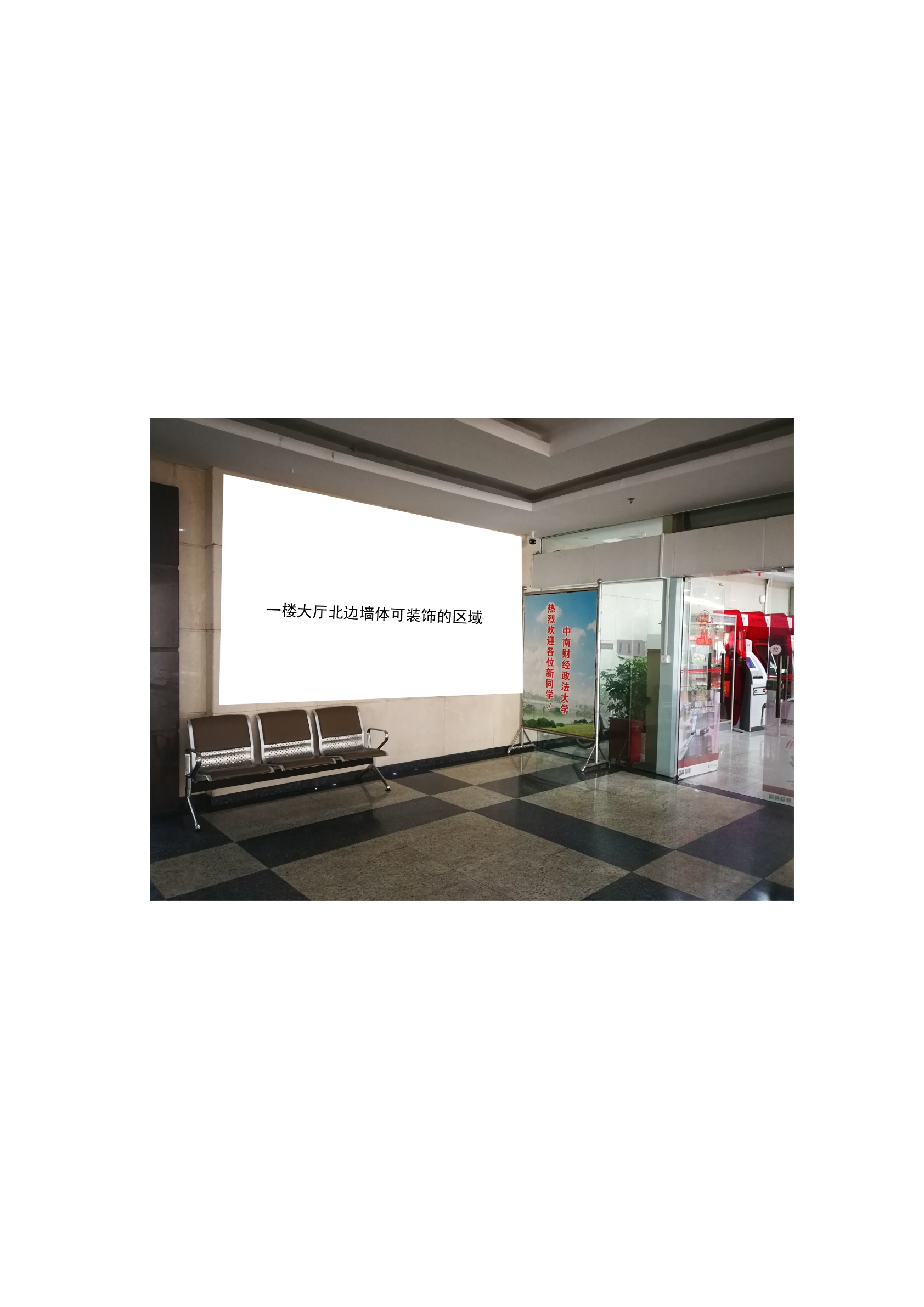 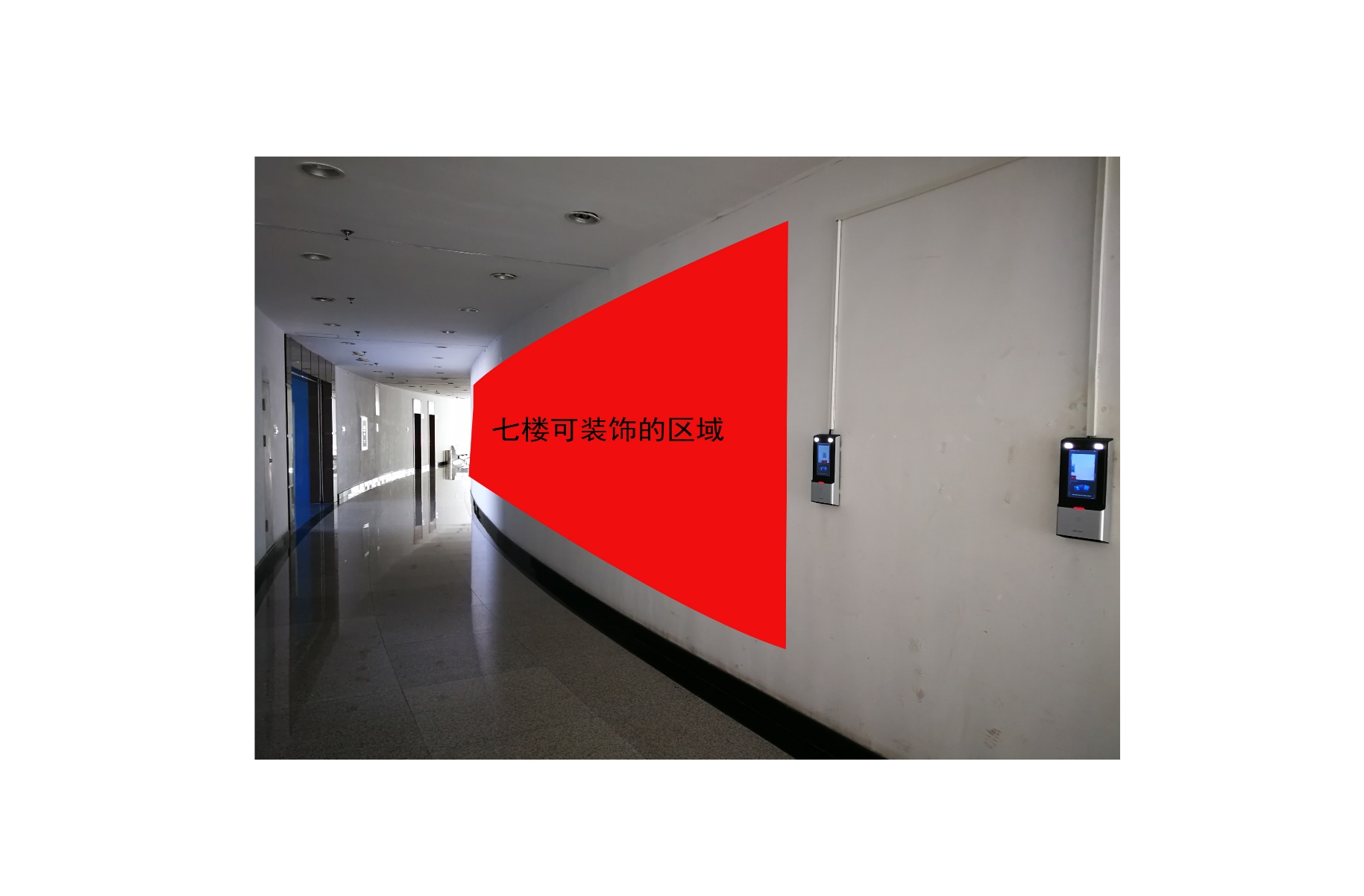 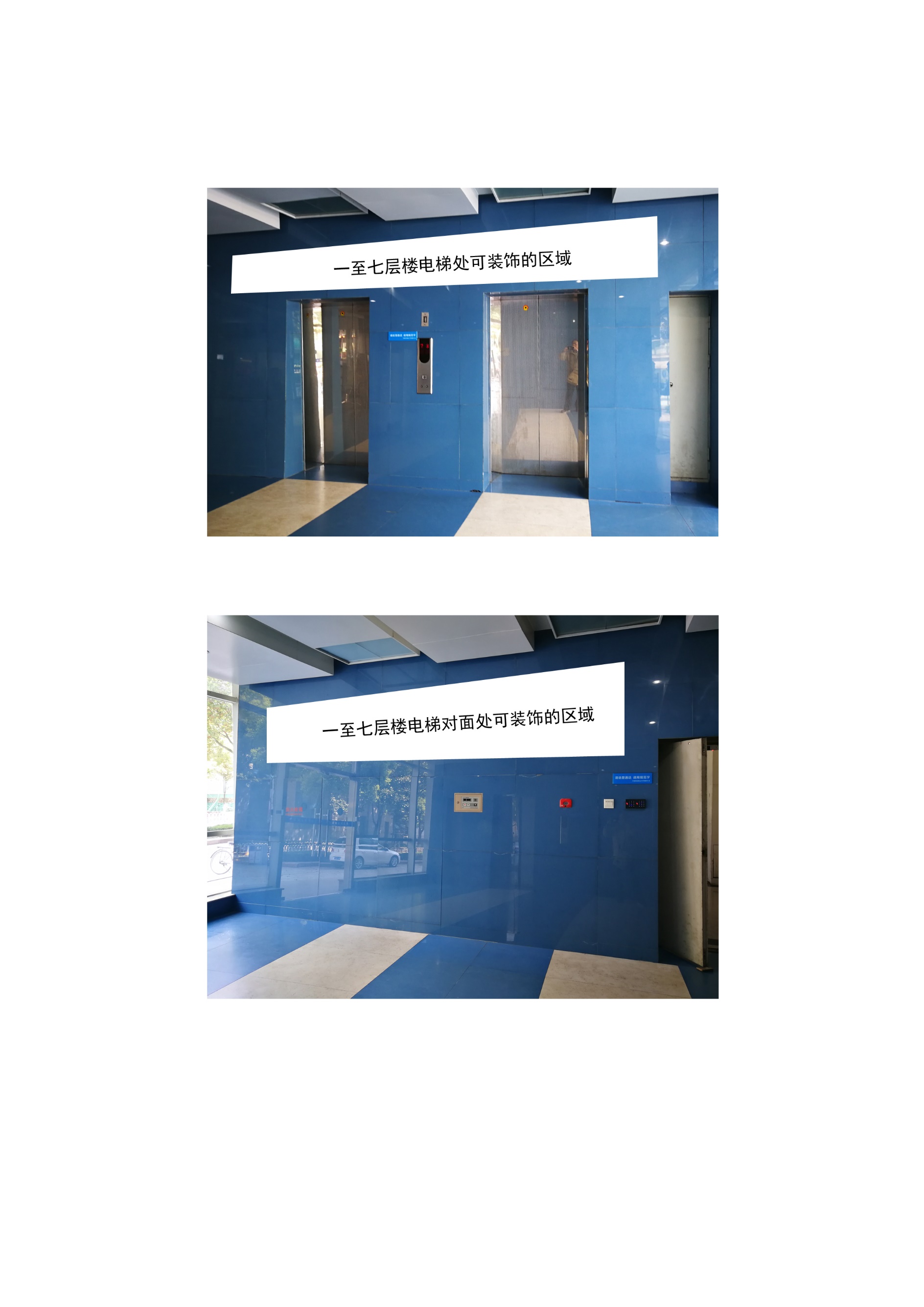 